                                                                                                                                         فرم شماره (9)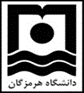                                                    «تأیید مقاله مرتبط با شغل / مدرک تحصیلی»  کارگروه ارتقاء رتبه اعضای غیر هیات علمی دانشگاهبا سلام و احترام       به استحضار میرساند، با توجه به انتشار مقالات اینجانب ............................................ در مجلات/ کنفرانسها و همایشها و نظر به ارتباط مقالات مزبور با مدرک تحصیلی یا شغل مورد تصدی خواهشمند است در صورت تائید نسبت به احتساب امتیاز مربوطه اقدام لازم را معمول نمایید. مستندات مربوط به پیوست ارسال میگردد .متقاضی:امضاء و تاریخ:                                                               نماینده معاونت پژوهشی:                                                                امضاء و تاریخ:ردیفعنوان مقالهتاریخ انتشارانتشار مقاله مرتبط با شغل یا مدرک تحصیلی در نشریاتانتشار مقاله مرتبط با شغل یا مدرک تحصیلی در نشریاتانتشار مقاله مرتبط با شغل یا مدرک تحصیلی در نشریاتانتشار مقاله مرتبط با شغل یا مدرک تحصیلی در نشریاتارائه مقاله مرتبطبا شغل یا مدرک تحصیلی در سمینارارائه مقاله مرتبطبا شغل یا مدرک تحصیلی در سمینارردیفعنوان مقالهتاریخ انتشارعلمی پژوهشی - داخلیعلمی پژوهشی - خارجیعلمی ترویجی - داخلیعلمی ترویجی - خارجیسمینار علمی معتبر  داخلیسمینار علمی معتبر خارجی123